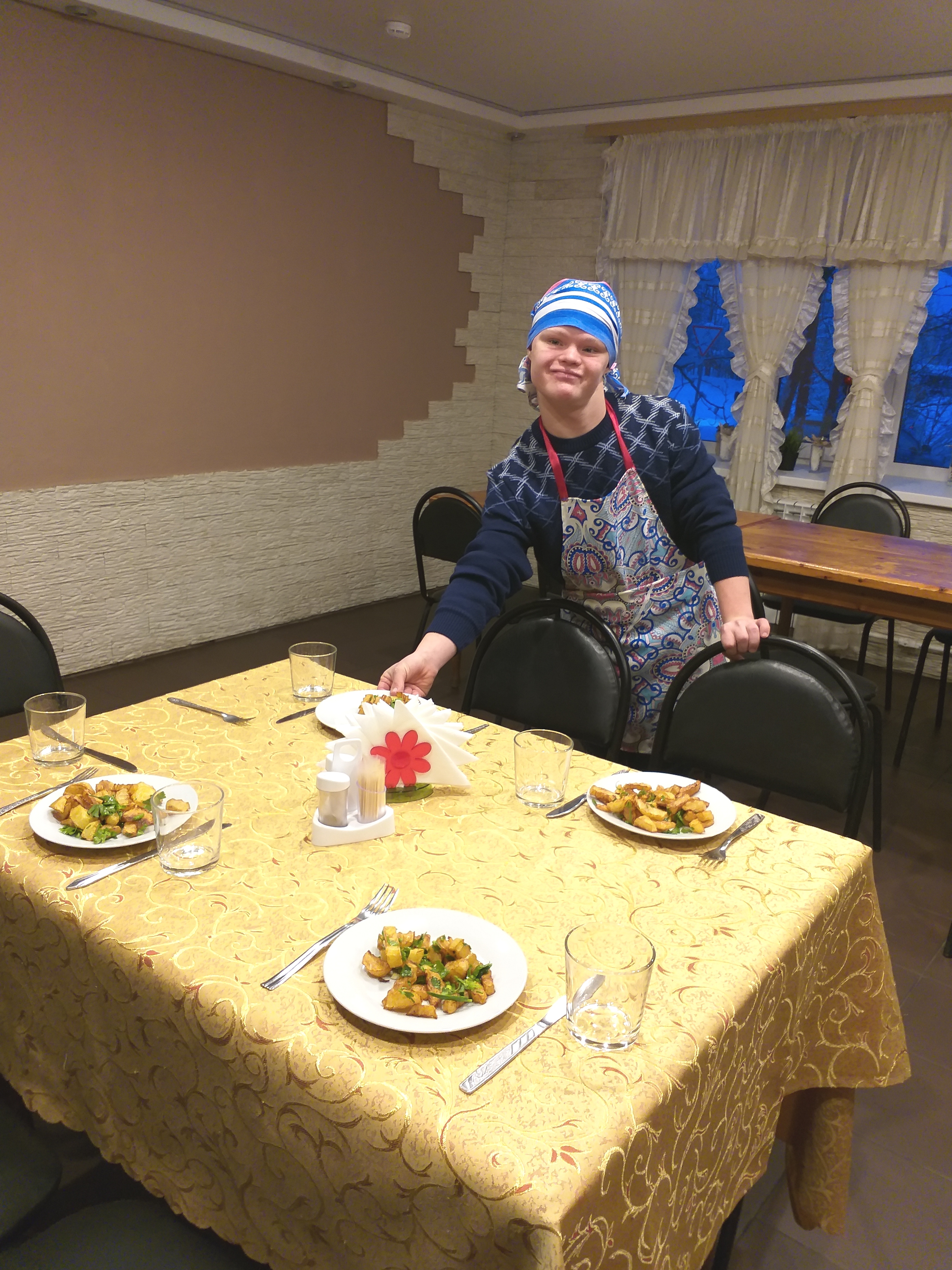 «Подготовка стола к праздничному ужину»